BROWN UNIVERSITYMRI RESEARCH FACILITY ASSENT [Ages 7-14]Research Study Title: <Study Title>Version #, Date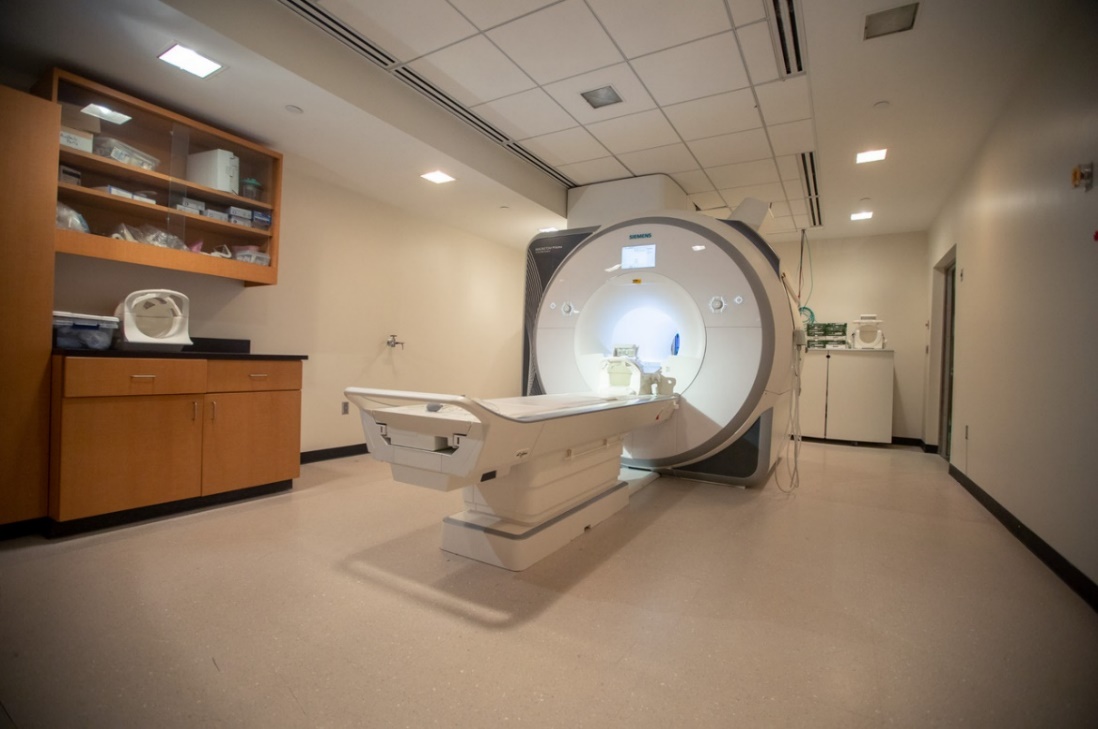 This study uses a big machine that takes pictures of your <body part> called a MRI scanner. In the MRI scanner you will lie down on a table that slides inside a tunnel. You will have to be very still the whole time you are in the tunnel, so the pictures being taken aren’t blurry.  The MRI scanner uses strong magnets so you will need to make sure you don’t have anything metal on you, like a belt, jewelry, hair clips, pins, or anything that might be in your pockets. We might ask you to change into special clothes and wash your face, just to make sure there is no metal anywhere on you. If you have braces on your teeth, you might not be able to go in the MRI scanner.[If applicable, include for brain scans: You will wear a special helmet on your head when inside the tunnel and your feet will stick out the end. The helmet will have a mirror on it so that you can look out of the tunnel and see a TV screen without having to lift your head.]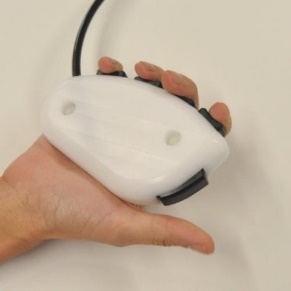 [If applicable, include for behavioral tasks during brain scans: We will give you a small controller with buttons on it to play [a] game[s] we show you on the TV screen. You can practice the game[s] on a computer before you do them in the MRI scanner.We will take different kinds of pictures of your brain with the MRI scanner while you play the game[s]. It will take time to take all of the pictures. Some pictures are fast, just a few seconds, and some take a longer time – about five minutes. It is important that you stay as still as you can while we take the pictures.]The MRI scanner can be very loud so we will give you ear plugs or headphones to wear so it’s not so noisy.Although you can’t move around, we  talk to each other when you are in the MRI scanner. We will also give you a special ball to hold that you can squeeze at any time. Squeezing this ball tells us that you want to stop. You can stop any time you want to and it is okay.[The person obtaining assent should ask the child the following questions to assess understanding. If the child is unable to answer correctly, the appropriate section of the assent form should be reviewed again with the child.]Can you tell me what an MRI scanner does?Can you tell me something that you will be asked to do when you’re in the MRI scanner?Can you tell me something that you might not like about being in the MRI scanner?Can you tell me something you can do to tell us you want to stop?If you want to be in the research study, you can write you name below on Line #1. If there is anything you don’t understand, you can ask questions at any time. Even if you tell us you want to be in the study now, you can change your mind later and stop being in the study any time, and no one will be upset with you for stopping.You will get a copy of this form to keep.	Printed Name of Participant (to be written by the child)	Printed Name of Researcher	Signature of Researcher	Date and Time 